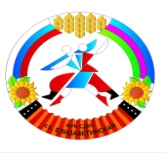  МУНИЦИПАЛЬНОЕ БЮДЖЕТНОЕ УЧРЕЖДЕНИЕ КУЛЬТУРЫМУНИЦИПАЛЬНОГО ОБРАЗОВАНИЯ ГОРОД КРАСНОДАР“СЕЛЬСКИЙ ДОМ КУЛЬТУРЫ И СПОРТА СТАНИЦЫ ЕЛИЗАВЕТИНСКОЙ”   ул. Ленина/Шевченко, 276/60, г. Краснодар, ст. Елизаветинская, 350916, тел. (861) 229-13-17, факс 229-18-11e-maii:dom_kult@mail.ru                                                                                                                                                                    «УТВЕРЖДАЮ»:  Приказ № ________ от ________                                                                                                                                                                                                                              Директор МБУК «СДКиС                                                                                                                                                                                                                ст. Елизаветинской»Регистрация документа: от 11.04.2022 № 5                                                                                                         _________________ А.В. КруглаяПлан мероприятий МБУК «СДКиС ст. Елизаветинской»на май 2022 годаЗав. культмассовым секторомЕ.И. Одинокова229-18-11№ п/пФорма мероприятияПредпола- гаемое количество участниковДата проведенияВремяпроведенияМесто проведенияОтветственный1«Песни весны» - концерт Образцового ансамбля народной песни «Казачок» и вокального ансамбля «Вдохновение» МБУК «СДКиС ст. Елизаветинской», посвящённый празднику Весны и Труда, для жителей г. Краснодара1 50001.05.202216.00-17.00г. Краснодар,Колхозная улица, 86,парк «Чистяковская Роща»Д.Ф. КруглыйА.Ю. КосатаяН.В. Фролова2«На крыльях мая» - выставка рисунков, посвящённая празднику Весны и Труда, для жителей ст. Елизаветинской10001.05.2022-03.05.202209.00-22.00МБУК «СДКиС ст. Елизаветинской»,ст. Елизаветинская,ул. Ленина/Шевченко, 276/60,Малый зал 1А.П. Лях3«Помним! Гордимся! Живём!» - выставка рисунка, посвящённая Дню Победы советского народа в Великой Отечественной войне 1941-1945 гг., в рамках ежегодного краевого конкурса оборонно-массовой и военно-патриотической работы памяти маршала Жукова Г.К. для жителей ст. Елизаветинской3 00004.05.2022-10.05.202209.00-22.00МБУК «СДКиС ст. Елизаветинской»,ст. Елизаветинская,ул. Ленина/Шевченко, 276/60,Малый зал 1А.П. Лях4«Победный май» - концерт творческих коллективов МБУК «СДКиС ст. Елизаветинской» в рамках Всекубанской эстафеты «Спортсмены Кубани», посвящённый Дню Победы советского народа в Великой Отечественной войне 1941-1945 гг. (проводит МБУК «СДКиС ст. Елизаветинской»)07.05.202208.00-11.20г. Краснодар, Казачья Площадь,ул. Красная, 3Е.И. ОдиноковаЕ.В. ДмитриеваА.В. Жокина5«Победный май!» - концерт Народного казачьего хора «Елизаветинцы» и Образцового ансамбля танца «Коханочка», посвящённый, Дню Победы советского народа в Великой Отечественной войне 1941-1945 гг. для жителей г. Краснодара (проводит МБУК «СДКиС ст. Елизаветинской»)2 00007.05.202217.00-18.00г. Краснодар,парк «Городской сад»,ул. Постовая, 34А.И. КосатыйИ.Р. Аллахвердиян 6«Мы за спорт!» - спортивно-оздоровительное мероприятие: товарищеский матч по футболу, посвященный 77-летию со Дня Победы Советского народа в Великой Отечественной войне 1941-1945 гг. между командами «Кубань ст. Елизаветинской» и ветеранами спорта, для жителей ст. Елизаветинской5007.05.202218.00-19.30 МБУК «СДКиС ст. Елизаветинской»,ст. Елизаветинская,ул. Ленина/Шевченко, 276/60,Футбольное поле  Л.П. Швец Р.П. Ашрафян7«Помним! Гордимся! Живём!» - концерт творческих коллективов МБУК «СДКиС ст. Елизаветинской» в рамках ежегодного краевого конкурса оборонно-массовой и военно-патриотической работы памяти маршала Жукова Г.К., посвящённый Дню Победы советского народа в Великой Отечественной войне 1941-1945 гг.26008.05.202217.00-18.30МБУК «СДКиС ст. Елизаветинской»,ст. Елизаветинская,ул. Ленина/Шевченко, 276/60,Зрительный зал Д.Ф. КруглыйЕ.И. Одинокова8«Благодарим за счастье и мир на Земле» - концерт у дома жителей блокадного Ленинграда И.И. Гальянц и Е.П. Панковой, и ветеранов Великой отечественной войны А.Ф. Кравченко, П.И. Бабанияз, А.Ф. Семейкина, посвящённый Дню Победы советского народа в Великой Отечественной войне 1941-1945 гг. (проводит МБУК «СДКиС ст. Елизаветинской»).   8009.05.202209.00-14.00п. Белозерный, 24/1, кв. 2, ст. Елизаветинская,ул. Пролетарская, 51, ул. Октябрьская, 94,ул. Пролетарская, 44, ул. Южная, 27Д.Ф. КруглыйА.П. Горохов9«Весенние лучики» - спортивно-оздоровительное мероприятие: эстафеты и подвижные игры для детей ст. Елизаветинской 6011.05.202210.30-11.30МБУК «СДКиС ст. Елизаветинской»,ст. Елизаветинская,ул. Ленина/Шевченко, 276/60Футбольное полеЛ.П. ШвецР.П. Ашрафян10«Дыши свободно» - лекционное мероприятие по профилактике табакокурения и пропаганде здорового образа жизни для молодёжи ст. Елизаветинской			3512.05.202211.20-12.20МБУК «СДКиС ст. Елизаветинской»ст. Елизаветинскаяул. Ленина/Шевченко, 276/60Малый зал 1Е.И. Одинокова11«Спортивные надежды Кубани» - спортивно-оздоровительное мероприятие: товарищеская встреча по футболу между командами «Импульс» и «Аэлита», посвящённое празднованию 85-летия со дня образования Краснодарского края и 230-летия с начала освоения казаками кубанских земель в рамках проекта «Край родной Кубанский», для детей ст. Елизаветинской3016.05.202210.00-11.00МБУК «СДКиС ст. Елизаветинской»,ст. Елизаветинская,ул. Ленина/Шевченко, 276/60,Футбольное полеЛ.П. Швец12Мы и закон» - игровая программа в рамках профилактических мероприятий по закону № 1539-КЗ «О мерах по профилактике безнадзорности и правонарушений несовершеннолетних в Краснодарском крае» для детей ст. Елизаветинской3016.05.202211.00-12.00МБУК «СДКиС ст. Елизаветинской»,ст. Елизаветинская,ул. Ленина/Шевченко, 276/60,Малый зал 1В.В. Кольцова13«Царь – реформатор» - лекционное мероприятие, посвящённое 350-летию со дня рождения Петра I, для детей ст. Елизаветинской3017.05.202211.00-12.00МБУК «СДКиС ст. Елизаветинской»,ст. Елизаветинская,ул. Ленина/Шевченко, 276/60,Малый зал 1М.Г. Пугачёва14«Люди с крыльями…» - презентация художественного фильма «Экипаж», посвящённая 100-летию основания конструкторского бюро публичного акционерного общества «Туполев», для молодёжи ст. Елизаветинской15018.05.202211.00-13.30МБУК «СДКиС ст. Елизаветинской»,ст. Елизаветинская,ул. Ленина/Шевченко, 276/60,Зрительный залМ.Г. Пугачёва15«Здоровье для всех!» - спортивно-оздоровительное мероприятие, посвященное Дню скандинавской ходьбы для детей ст. Елизаветинской6018.05.202214.30-15.30МБУК «СДКиС ст. Елизаветинской»,ст. Елизаветинская,ул. Ленина/Шевченко, 276/60Футбольное полеЛ.П. Швец16«Шаг к успеху» - спортивно-оздоровительное мероприятие: подвижные игры с элементами футбола, для детей ст. Елизаветинской5019.05.202216.00-17.00МБУК «СДКиС ст. Елизаветинской»,ст. Елизаветинская,ул. Ленина/Шевченко, 276/60Футбольное полеЛ.П. ШвецА.А. Фильчукова17«Дальневосточный Колумб» - лекционное мероприятие, посвящённое 150-летию со дня рождения В.К. Арсеньева, для детей ст. Елизаветинской				3020.05.202210.30-11.30МБУК «СДКиС ст. Елизаветинской»,ст. Елизаветинская,ул. Ленина/Шевченко, 276/60,Малый зал 1М.Г. Пугачёва18«Славянская душа» - литературно-музыкальная гостиная в рамках проекта «Сохраняя традиции», посвящённая Дню славянской письменности и культуры, для молодёжи ст. Елизаветинской15020.05.202211.00-12.00МБУК «СДКиС ст. Елизаветинской»,ст. Елизаветинская,ул. Ленина/Шевченко, 276/60,Зрительный зал Е.И. ОдиноковаВ.В. Кольцова19«Энергия весны» - спортивно-оздоровительное мероприятие антинаркотической направленности для жителей ст. Елизаветинской15021.05.202215.00-16.30МБУК «СДКиС ст. Елизаветинской»,ст. Елизаветинская,ул. Ленина/Шевченко, 276/60Площадь ДК Л.П. Швец Р.П. Ашрафян О.А. Свиридова20«Мастерская Рукоделкино» - мастер-класс по изготовлению славянской куклы из ниток, посвящённый Дню славянской письменности и культуры, в рамках проекта «Сохраняя традиции» для детей ст. Елизаветинской1523.05.202211.00-12.00МБУК «СДКиС ст. Елизаветинской»,ст. Елизаветинская,ул. Ленина/Шевченко, 276/60,Малый зал 1В.В. КольцоваМ.Г. Пугачёва21«Безопасный и полезный…» - лекционное мероприятие с элементами викторины в рамках цикла информационно-профилактических мероприятий «Часы мира и добра» для детей ст. Елизаветинской3024.05.202111.20-12.20МБУК «СДКиС ст. Елизаветинской»,ст. Елизаветинская,ул. Ленина/Шевченко, 276/60Малый зал 1М.Г. Пугачёва22«Место, где живет история» - лекционное мероприятие с элементами викторины, посвященное Международному дню музеев для несовершеннолетних ЦВСНП ГУ МВД России по Краснодарскому краю (проводит МБУК «СДКиС ст. Елизаветинской»)24.05.202213.30-14.30г. Краснодар,ЦВСНП ГУ МВД России по Краснодарскому краю,ул. Белорусская, 50В.В. Кольцова23«Толерантность – дорога к миру» - лекционное мероприятие по противодействию терроризму и организации работы по предупреждению вовлечения несовершеннолетних в участие в несанкционированных массовых протестах с демонстрацией мультипликационного фильма «Конфликт» для учащихся МАОУ СОШ № 752525.05.202112.30-13.30МБУК «СДКиС ст. Елизаветинской»ул. Ленина/Шевченко, 276/60,Малый зал 1Е.И. ОдиноковаПлатн«Веселись! Танцуй! Живи!» - отчётный концерт хореографических коллективов МБУК «СДКиС ст. Елизаветинской», для жителей ст. Елизаветинской(проводит МБУК «СДКиСст. Елизаветинской»)15028.05.202218.00МБУК «СДКиС ст. Елизаветинской»ул. Ленина/Шевченко, 276/60,Зрительный зал Д.Ф. КруглыйЕ.И. Одинокова